Wednesday 26th April 2023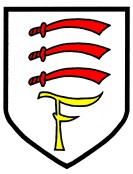 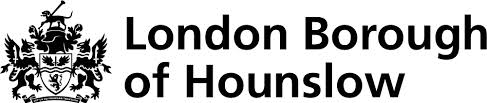 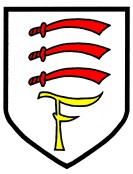 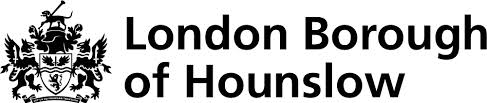 Dear Parents/Carers,NEU STRIKE ACTIONAs you are aware, the NEU Trade Union have planned strike action which will take place 27th April and 2nd May 2023. The strike is happening because of a national dispute between the unions and the government over a lack of funding for schools, teacher’s pay and workload, and not because of any issues at our school.Thursday 27th April 2023As detailed in previous letter, the year groups that are open are Nursery and Year 6 (Scarlet, Saffron and Sapphire classes) only, and we will expect children in these year groups to be in school.  School will be closed for children in Reception, Year 1, Year 2, Year 3, Year 4 and Year 5.Tuesday 2nd May 2023We are now able to confirm that school will be open for children in Nursery, Reception (Lilac and Yellow Classes) and Year 6 (Scarlet, Saffron and Sapphire Classes) on Tuesday 2nd May and we will expect children in these year groups to be in school.School will be closed for children in Year 1 (Blue and Green Classes), Year 2 (Red and Purple Classes), Year 3 (Gold and Silver Classes), Year 4 (Violet and Emerald Classes) and Year 5 (Burgundy and Turquoise Classes).We have not taken this decision lightly. We remain committed to providing a safe and secure environment for our pupils and feel that we would be unable to provide this for all our pupils with the staff we have available.We will only be able to offer childcare facilities to those children in Y1, Y2, Y3, Y4 and Y5 with an existing EHCP or those children with a social worker.  These families will be contacted separately in the coming days.We are sorry that you will have to make alternative arrangements for some children at short notice, and that they will experience disruption to their education. We understand that this situation may be frustrating and ask that all members of our school community continue to treat each other with respect. Our teachers work very hard everyday for your children and do not take the decision to strike lightly.We are working closely with our staff union representatives to keep up to date with the situation, and I will inform you as soon as possible if arrangements change further. If you have any questions, please contact us via the school email address office@fairholme.hounslow.sch.uk Yours sincerelyMiss H WillisHeadteacher